IMÁGENES DEL ARTÍCULO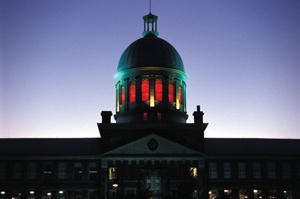 1.-  Obra Ligths in the City, 1999. Fotografía: Alfredo JaarFuente: www.alfredojarr.net. Acceso: Noviembre 2013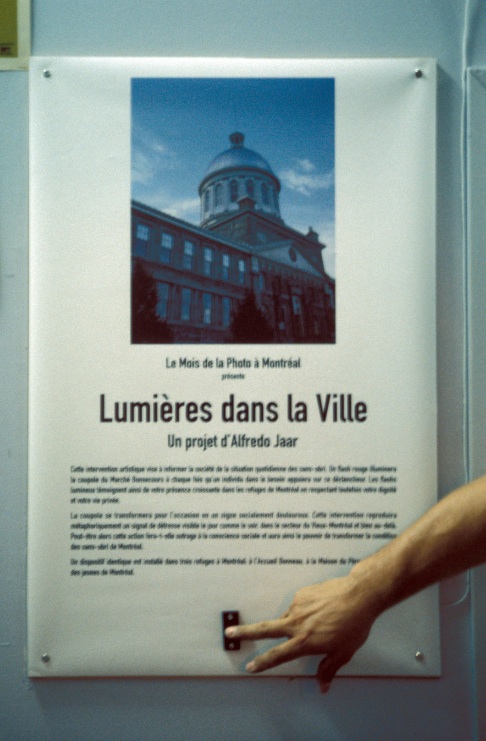 2.-  Obra Ligths in the City. Instructivo Hospederías, 1999. Fotografía: Alfredo JaarFuente: www.alfredojarr.net. Acceso: Noviembre 2013